小米集团2021年春季全球校园招聘急招岗位年轻，意味着“不惧挑战”，代表着“无限可能”。小米集团2021年春季全球校园招聘——趁年轻，做点更酷的事儿！让我们在探索科技的征途中一往无前，在追逐未来的道路上恣意飞扬。加入小米，和我们一起披荆斩棘，突破自己，凝聚热爱，绽放青春！一、急找岗位在这里：Android开发工程师岗位描述：1、负责相关业务Android客户端的研发工作，包括需求沟通，及功能设计与开发等；2、负责Android客户端架构设计、性能调优、功耗优化等；3、和产品/测试/运营进行密切沟通，能够根据需求提出合理技术方案；4、负责软件开发过程中的问题分析和总结，提供建议和帮助改善研发流程。Android开发工程师（可接受java方向）岗位描述：如果你想参与全球top的移动互联网系统研发，与一众顶尖的工程师合作，如果你想让自己的每行代码，都跑到超3、3亿MIUI用户的手机上，如果你想成为技术大牛，追求accept那一刻的极致快感，就赶快来加入MIUI团队吧！在这里，你可以深入定制MIUI操作系统、建设底层核心能力、实现很多业内首创;就像MIUI12，你可以作出最棒的产品，即使在世界范围内，未来，让我们携手创造MIUI13、14、15、、、成为别人眼中的传说创造者。我们需要你是：本科及硕士，不限专业，不限语言，热爱互联网行业，认可小米平台，拥有强烈的好奇心、求知欲、自驱力，追求个人价值及事业成功，不惧挑战，积极乐观，我们已经打开欢迎的大门，等待你的加入！让我们一起做有价值的事情，开心一点！赶快登陆小米集团校园招聘官网http://campus.hr.xiaomi.com/ 进行投递吧二、校园招聘对象：毕业时间在2021年1月1日-2021年12月31日的国内毕业生毕业时间在2020年7月1日-2021年12月31日的海外留学生三、通关攻略，解锁C位网申流程：网申→测评→面试→offer网申时间：4月30日截止注意事项：最多可申请2个职位，但只有一个申请可在应聘流程中。简历投递后不可修改，请谨慎提交。四、我们的工作地点遍布全球北京、武汉、南京、深圳、上海、海外加入小米，成长快人一步1、YOU计划培养赋能，初入职场即可飞速成长，更有机会在5-7年内成为业务GM或者技术带头人；2、海量的用户场景提供资源加持，亿级数据助你探索技术前沿；3、独特的以手机、智能硬件和IoT平台为核心的互联网模式给你更广阔的发挥空间，充分展现实力；4、年轻、包容、高效、多元的文化氛围，工作之余更好地享受生活。六、投递指南：1、登陆小米集团校园招聘官网http://campus.hr.xiaomi.com/2、扫描二维码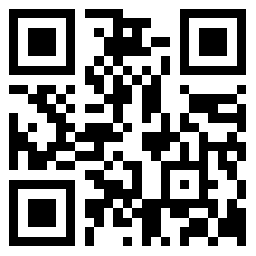 想内推的同学请找到在小米工作的学长学姐，获取内推二维码/链接即可。七、校园招聘小贴士：1、春季补招与未来星、新零售的应聘不冲突，可同时申请，同时面试；2、简历一经投递不可修改，请谨慎投递。